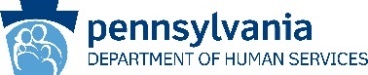 Рассылка информационного бюллетеняНачисление дополнительных выплат по программе SNAP вскоре будет прекращеноЧто нужно знать и где найти дополнительные ресурсыНа время чрезвычайной ситуации, связанной с COVID-19, федеральное правительство разрешило штатам начислять дополнительные выплаты по программе SNAP, благодаря которым сумма бюджета выросла до максимального уровня, доступного для определенного размера домохозяйства, или, начиная с 2021 г., до 95 долларов США минимум. Выплаты в связи с чрезвычайной ситуацией (EA) ежемесячно выделялись домохозяйствам, получающим пособие по программе SNAP в виде дополнительных платежей. Все домохозяйства, участвующие в программе SNAP, на данный момент ежемесячно получают дополнительное финансирование в размере 95 долларов США минимум.Эти дополнительные выплаты будут прекращены по окончании февраля вследствие недавнего принятия Закона о консолидированных ассигнованиях на 2023 г. Февраль этого года будет последним месяцем начисления выплат в связи с чрезвычайной ситуацией, а начиная с марта, получателям пособия по программе SNAP будет выделяться только одна регулярная выплата.Это изменение существенно для домохозяйств, получающих пособия по программе SNAP, особенно учитывая, что цены на питание остаются высокими. Если вы или кто-либо из ваших знакомых нуждается в помощи, в вашей общине доступны программы обеспечения продуктами питания. Посетите сайт Ending Hunger Департамента социального обслуживания или сайт Департамента сельского хозяйства штата Пенсильвания, чтобы узнать больше о программах обеспечения продуктами питания и о том, где найти местные ресурсы. Кроме того, если у получателей в настоящее время есть дополнительные средства на их картах, они по-прежнему будут доступны. Срок действия пособий по программе SNAP истекает только в случае, если карты не используются в течение 9 месяцев.Чтобы обеспечить домохозяйствам пособие по программе SNAP в максимальном размере на основании их личных обстоятельств, жителям штата Пенсильвания рекомендуется сообщать об изменениях в размере домохозяйства, уровне дохода или расходов онлайн по адресу dhs.pa.gov/COMPASS, через мобильное приложение myCOMPASS PA или позвонив в Центр обслуживания клиентов DHS по номеру 877-395-8930 (или 215-560-7226 для жителей Филадельфии).Чтобы узнать больше о пособиях по программе SNAP в связи с чрезвычайной ситуацией, предстоящем изменении и способе предоставления сведений об изменениях касательно пособий, посетите сайт dhs.pa.gov/SNAPCares.